Č. j. 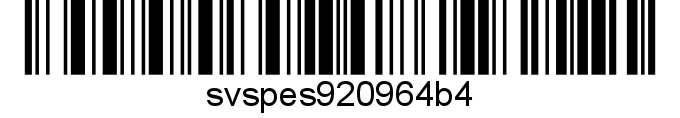 Nařízení Státní veterinární správy Krajská veterinární správa Státní veterinární správy pro Moravskoslezský kraj jako místně a věcně příslušný správní orgán podle ustanovení § 49 odst. 1 písm. c) zák. č. 166/1999 Sb., o veterinární péči a o změně některých souvisejících zákonů (veterinární zákon), ve znění pozdějších předpisů, v souladu s ustanovením § 75a odst. 1 a 2 veterinárního zákona tímto ukončujemimořádná veterinární opatřeník zamezení šíření nebezpečné nákazy – moru včelího plodu v Moravskoslezském kraji:Čl. 1Ukončení mimořádných veterinárních opatření 1) Mimořádná veterinární opatření nařízená dne 11.05.2023 Nařízením Státní veterinární správy č. j. - SVS/2023/066886-T, o nařízení mimořádných veterinárních opatřeních při výskytu a k zamezení šíření nebezpečné nákazy-moru včelího plodu se ukončují, jelikož uplynula stanovená pozorovací doba pro tato ochranná pásma zřízená uvedeným nařízením.2) Mimořádná veterinární opatření nařízená dne 16.05.2023 Nařízením Státní veterinární správy č. j. - SVS/2023/068117-T, o nařízení mimořádných veterinárních opatřeních při výskytu a k zamezení šíření nebezpečné nákazy-moru včelího plodu se ukončují, jelikož uplynula stanovená pozorovací doba pro tato ochranná pásma zřízená uvedeným nařízením.3) Mimořádná veterinární opatření nařízená dne 31.05.2023 Nařízením Státní veterinární správy č. j. - SVS/2023/076023-T, o nařízení mimořádných veterinárních opatřeních při výskytu a k zamezení šíření nebezpečné nákazy-moru včelího plodu se ukončují, jelikož uplynula stanovená pozorovací doba pro tato ochranná pásma zřízená uvedeným nařízením.4) Mimořádná veterinární opatření nařízená dne 31.05.2023 Nařízením Státní veterinární správy č. j. - SVS/2023/076081-T, o nařízení mimořádných veterinárních opatřeních při výskytu a k zamezení šíření nebezpečné nákazy-moru včelího plodu se ukončují, jelikož uplynula stanovená pozorovací doba pro tato ochranná pásma zřízená uvedeným nařízením.Státní veterinární správa na svých internetových stránkách zveřejňuje pro včelařskou veřejnost přehlednou interaktivní mapu umožňující včelařům získat okamžitý přehled o ohniscích a ochranných pásmech v souvislosti s morem včelího plodu ve všech obcích na území ČR. Mapa má informativní charakter, odkaz na stránky map je https://www.svscr.cz/mapove-vystupy-ohnisek-nebezpecnych-nakaz-a-ochrannych-pasem/.Čl. 2Zrušovací ustanoveníZrušuje se nařízení Státní veterinární správy č. j. SVS/2023/066886-T ze dne 11.05.2023.Zrušuje se nařízení Státní veterinární správy č. j. SVS/2023/068117-T ze dne 16.05.2023.Zrušuje se nařízení Státní veterinární správy č. j. SVS/2023/076023-T ze dne 31.05.2023.Zrušuje se nařízení Státní veterinární správy č. j. SVS/2023/076081-T ze dne 31.05.2023.Čl. 3Společná a závěrečná ustanoveníToto nařízení nabývá podle § 2 odst. 1 a § 4 odst. 1 a 2 zákona č. 35/2021 Sb., o Sbírce právních předpisů územních samosprávných celků a některých správních úřadů platnosti jeho vyhlášením formou zveřejnění ve Sbírce právních předpisů a účinnosti počátkem patnáctého dne následujícího po dni jeho vyhlášení. Datum a čas vyhlášení nařízení je vyznačen ve Sbírce právních předpisů. (2) Toto nařízení se vyvěšuje na úředních deskách krajského úřadu a všech obecních úřadů, jejichž území se týká, na dobu nejméně 15 dnů a musí být každému přístupné u krajské veterinární správy, krajského úřadu a všech obecních úřadů, jejichž území se týká.  (3) Státní veterinární správa zveřejní oznámení o vyhlášení nařízení ve Sbírce právních předpisů na své úřední desce po dobu alespoň 15 dnů ode dne, kdy byla o vyhlášení vyrozuměna. V  dne            MVDr. Zbyszek Noga                                                                                                        ředitel Krajské veterinární správy                                                                               Státní veterinární správy pro Moravskoslezský kraj         podepsáno elektronickyObdrží: